PENERAPAN MODEL PEMBELAJARAN PROBLEM BASED LEARNINGUNTUK MENINGKATKAN KETERAMPILAN BERPIKIR KRITISDAN MOTIVASI BELAJAR SISWA KELAS V(Penelitian Tindakan Kelas pada Pembelajaran Tema 1 Benda-Benda di Lingkungan Sekitar Sub Tema 2 Perubahan Wujud Benda di SDN Gegerkalong Girang 2 Kecamatan Sukasari Kota Bandung)SKRIPSIDisusun Untuk Memenuhi Salah Satu Syarat Memperoleh Gelar Sarjana Pendidikan Guru Sekolah Dasar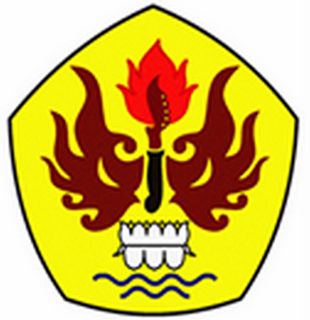 olehDESITA SARI105060131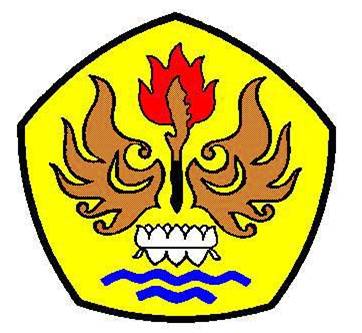 PROGRAM STUDI PENDIDIKAN GURU SEKOLAH DASARFAKULTAS KEGURUAN DAN ILMU PENDIDIKANUNIVERSITAS PASUNDANBANDUNG2014